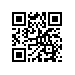 О проведении государственной итоговой аттестации студентов образовательной программы «Юриспруденция» факультета права НИУ ВШЭ – Нижний Новгород в 2017 годуПРИКАЗЫВАЮ:Провести в период с 22 мая 2017 г. по 09 июня 2017 г. государственную итоговую аттестацию студентов 4 курса образовательной программы бакалавриата «Юриспруденция», направления подготовки 40.03.01 Юриспруденция, факультета права НИУ ВШЭ – Нижний Новгород, очной формы обучения.Включить в состав государственной итоговой аттестации следующие государственные аттестационные испытания с применением аудиозаписи: - государственный экзамен по направлению подготовки;- защита выпускной квалификационной работы.Утвердить график проведения государственной итоговой аттестации согласно приложению.Установить окончательный срок представления итогового варианта выпускной квалификационной работы с отзывом руководителя до 25 мая 2017 г.Директор                                                                                                           В.Г. Зусман